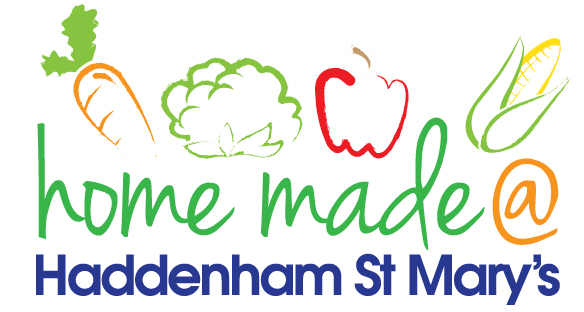 MENU – week commencing 6th May 2024**Please note that the fish on a Friday may be substituted for a similar fish on the day due to current supply issues**Bank HolidayTuesdayChoose DayWonderfulRoast WednesdayThursdayJoyful JacketsFridayFish FridayLunchBurger PastaRoast    Sausage        with all the trimmings Jacket potato with a choice of toppingsBreaded Fishchips and vegetablesVegetarian OptionQuorn PastaRoast      Quorn      with all the trimmings Jacket potato with a choice of toppingsGlamorgan Sausage chips and vegetablesDessertPeaches in SyrupChocolate Fork BiscuitFruitJam DoughnutFree FromOptionBurger PastaRoast         Sausage     with all the trimmings Jacket potato with a choice of toppingsFish fingers, chips and vegetablesFree From DessertPeachesFruit SmoothieFruitJellyAll meals will contain or be served with at least one portion of vegetables.All roast dinners, sausage & mash and pie dishes will have the option of extra gravy.Please note that we may sometimes have to provide a similar substitute at short notice due to supply issues.All meals will contain or be served with at least one portion of vegetables.All roast dinners, sausage & mash and pie dishes will have the option of extra gravy.Please note that we may sometimes have to provide a similar substitute at short notice due to supply issues.All meals will contain or be served with at least one portion of vegetables.All roast dinners, sausage & mash and pie dishes will have the option of extra gravy.Please note that we may sometimes have to provide a similar substitute at short notice due to supply issues.All meals will contain or be served with at least one portion of vegetables.All roast dinners, sausage & mash and pie dishes will have the option of extra gravy.Please note that we may sometimes have to provide a similar substitute at short notice due to supply issues.All meals will contain or be served with at least one portion of vegetables.All roast dinners, sausage & mash and pie dishes will have the option of extra gravy.Please note that we may sometimes have to provide a similar substitute at short notice due to supply issues.